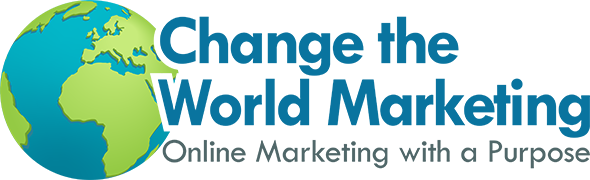 www.ChangetheWorldMarketing.comellen@ChangetheWorldMarketing.comFastest Freebies EverEmail Copy for AffiliatesThanks for promoting the evergreen Fastest Freebies Ever!Here’s the information you need:How to get your affiliate link from ThriveCartGo to https://ellenfinkelstein.thrivecart.com/fastest-freebies-ever-bundle/partner/Either sign in or if you don’t already have a ThriveCart affiliate account, sign up and follow the instructions including choosing an affiliate ID.Agree to ThriveCart’s terms and conditions, if asked.Click Confirm your registration, if your just signed up.Click the Products tab at the top (For subsequent log-ins, you might have to find “Ellen Finkelstein” and then click View Products)Click the View button for the Fastest Freebies Ever to get your link!Email promotional copy for affiliates: Email 1SUBJECT: Get your freebie ready faster than you ever thought possible!Need a free offer to entice new subscribers? It doesn’t have to take long![FIRST NAME],You probably know that you need a free offer to entice people to subscribe to you list. But are you getting the results you want? If your list is growing too slowly, a new freebie can do wonders. If you have a freebie that isn’t doing its job, it’s time for a new one!And did you know that online businesses with multiple free offers grow their list faster? That’s because not everyone wants exactly the same thing.So, I was excited to see Ellen Finkelstein’s “Fastest Freebies Ever!” product because it makes creating a freebie much faster that you expected.The point is that people LOVE valuable, actionable content that’s quick to consume.So Ellen has put together a few attractive templates for you for a:WorksheetChecklistTip/Cheat sheetAnd she has thrown in some video training to show you how to customize the templates (They’re in Word and PowerPoint and you can use the free online version of either one or import them into Google Docs and Slides.)PLUS she has gone even further to give you templates for the entire system, namely:An opt-in page templateA thank-you page templateA delivery page templateAutoresponder templatesShe really hasn’t left anything out so you can start promoting your freebie as soon as possible. All you have to do is hook up the opt-in form and autoresponders with your email service provider.This is a great deal because [Specify the coupon and deadline dates; remember you can ask me for a coupon at any time]So pick up Fastest Freebies Ever here [affiliate link][Close]Email 2SUBJECT: A better free offer means more subscribers means more salesGet over the hump of creating a new freebie[FIRST NAME],Your entire online business stands on your email list. Not only can you sell more of your own products with a larger list, but you can make more affiliate commissions by promoting products from affiliate partners. AND, the larger your list, the more likely partners with big lists will promote you!So how do you start growing your list? The foundation is your freebie. And it doesn’t have to be a big deal. People love short, actionable content like worksheets, checklists, and tip/cheat sheets.So, I highly recommend Fastest Freebies Ever! It’s a bundle of templates that you can use to create freebies faster than you ever though possible. And it’s from my friend and colleague, Ellen Finkelstein, who has grown her list to over 10K with multiple freebies.Here’s what you’ll get:1-page freebie templates in Word and PowerPoint, in 2 designs and 3 types — worksheet, checklist, and tip/cheat sheet — fully customizableVideo training for customizing the templatesOpt-in page template, so you can quickly get new subscribersThank-you page template, so you know exactly what to tell new subscribers after they opt-inDelivery page template, where new subscribers pick up your freebieAutoresponder templates, so you can tell new subscribers where to pick up your freebie, tell them what you do, and make other offersThis is a very thorough bundle! And now, [put in the price, discount, deadline, etc.]Pick it up here today! [affiliate link][Close]Email 3SUBJECT: Last chance to get Fastest Freebies Ever at a discountHave you created your first or next freebie yet? Here’s how to do it fast, fast, fast[FIRST NAME],Here’s my take on freebies – the more, the merrier. Multiple freebies address potential customers/clients at different stages of their journey. But creating a new freebie can be a painstaking process.Until now.That’s because my friend and colleague, Ellen Finkelstein, has put together a bundle of templates and training so you can create your freebie faster than you ever thought possible.She’s really thought of everything. Click the link and check out what’s included [before the deadline][affiliate link][Close]